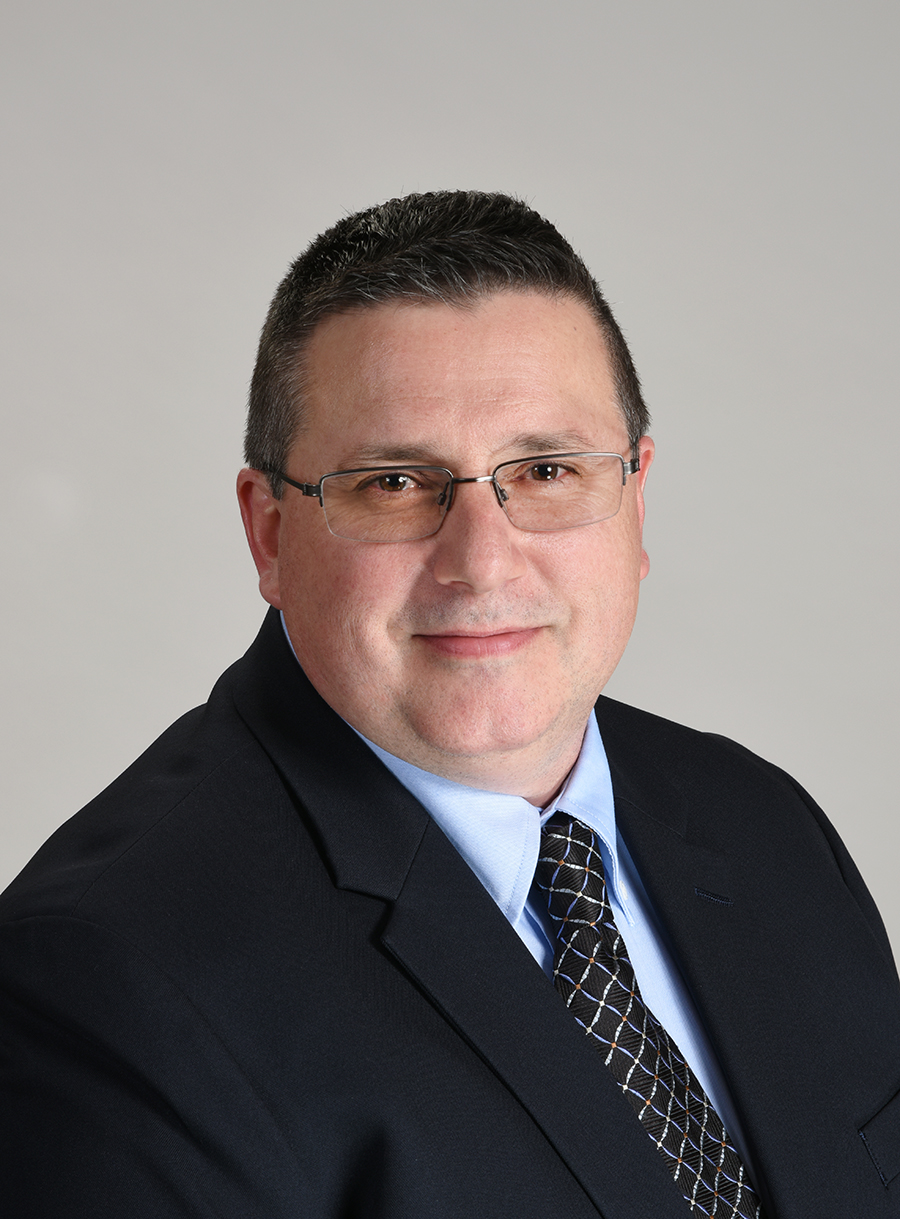 Office Location151 Windy Hill Ln.,Winchester, VA 22602Scott Stickley, PE | Project ManagerEmail: sstickley@greenwayeng.comTitle and Responsibilities:Mr. Stickley is a Project Manager overseeing various engineering design projects throughout the Shenandoah Valley for developers, contractors, builders and residents.Professional Profile:With over 25 years of engineering experience, Mr. Stickley has successfully managed the preparation and processing of construction documents for commercial, industrial, institutional and residential site developments in Northern Virginia, the Shenandoah Valley and panhandle of West Virginia.   His engineering background consists of preparing stormwater runoff models, stormwater management facilities, BMP’s, floodplain studies, storm sewer conveyance systems, site grading, erosion and sediment control, roadway design, sanitary sewer systems, water distribution systems and sewage pump stations.  He routinely works with local jurisdictions/departments as well as VDOT, DEQ and DCR to process documents for approval.  He has also designed numerous on-site alternative sewage disposal systems per Health Department regulations.  Mr. Stickley currently serves on the Warren County Planning Commission.Education:1992 – Bachelor of Science: Civil Engineering – Virginia Polytechnic Institute and State University1990 – Associate of Science: Engineering – Northern Virginia Community CollegeCertifications:1992 – Troxler Electronic Laboratories – Nuclear Testing Equipment1997 – Licensed Professional Engineer, Virginia1999-2015 – Licensed Professional Engineer, Maryland2003-2014 – Licensed Professional Engineer, West Virginia2012 – Certified Planning Commissioner – Citizens Planning Education Association 
2013 – VDOT Advanced Work Zone Traffic Control Certification of VirginiaAffiliations:2012-2020 – Planning Commission Member, 2015 Vice Chairman; 2016-2018 Chairman – Warren County, VA2011-2011 – Board of Zoning Appeals – Warren County, VA1998-2002 - Board of Building Code Appeals – Warren County, VA2004-Present – American Society of Civil EngineersExperience:2018-Present – Project Manager, Greenway Engineering2017-2018 – Production Manager, Bohler Engineering – Warrenton, VA
2012-2017 – Senior Engineer, Pennoni – Winchester, VA2011-2012 – Senior Project Engineer, ECS Mid-Atlantic – Winchester, VA2005-2011 – Owner, Pine Hills Engineering – Front Royal, VA2003-2005 – Office Director, William H. Gordon Associates – Winchester, VA1998-2003 – Project Manager, Greenway Engineering1996-1998 – Project Engineer, William H. Gordon Associates – Chantilly, VA1994-1996 – Design Engineer, Patton Harris Rust & Assoc. – Fairfax, VA1992-1994 – Surveying & Lab Technician positions, Patton Harris Rust & Assoc. – Fairfax, VAProjects:Shenandoah County High Schools, Shenandoah County, VAStrasburg, Central and Stonewall Jackson High Schools Mr. Stickley was the project manager that teamed with a local engineering company to provide site engineering services for the additions to three unique high schools.  Each high school was originally designed to be identical to the others with the additions attempting to maintain continuity.  Site constraints did require some modifications between the schools.  Expansions consisted of new gymnasiums, libraries, administrative offices and general upgrades throughout each school and site improvements to parking lots.  Strasburg High School required a new 400+ student parking lot located on property adjacent to the main facility.  Overall design team consisted of architects, mechanical, electrical and structural engineers to coordinate all aspects of design.  Design team completed work on time sensitive deadline to allow for the majority of construction to occur during the summer months while school was out.Shenandoah Ford, Warren County, VAProject Manager for a new car dealership located on a major arterial highway in Warren County.  The facility consisted of a 15,000+ square foot showroom, customer care area and service shop.  The design incorporated storm water quality structures, frontage improvements on Route 522 and an off-site stormwater management facility requiring coordination with the adjoining property owner.  Also provided frontage improvements for the sister dealership, Shenandoah Motors located two lots north of the project site.Warren County Government Center, Front Royal, VAProject Manager for improvements to the parking lot for the newly renovated building serving as the county government.  Provided coordination for detailed surveying of all previous improvements on the property.  Presented to the Board of Supervisors three options for obtaining the number of parking spaces required to serve the facility while controlling circulation through the site.  Prepared a detailed site lighting plan per the County Administrator’s requirements.  Provided final construction documents and support for the improvements.Warren County Community Center, Front Royal, VAProject Manager for parking lot expansion associated with the building renovation from a library to a community center.  Project consisted of storm sewer evaluation and design to connect to an existing Town system and provide drainage allowance for a large off-site drainage shed.  Also provided Construction Administration services and coordinated construction issues with the site contractor.Warren County Bus Maintenance Facility, Warren County, VA Project Manager for the design of Warren County Public School’s new bus maintenance facility that is located on the property of the former School Board.  Project involved coordination for topographic surveying services, site design per the Director of Maintenance for facility operations, coordinate with builder and suppliers to design and provide specifications for the new building and the equipment required for the maintenance facility.  Mr. Stickley was responsible for oversight of the project from conceptual layout through the bidding process.Roanoke Cement Company, Warren County, VAProject Manager for a transfer facility consisting of a 900-ton and a 600-ton storage silos for bulk distribution of dry cement and fly ash.  Project involved coordination for adjustments and design of railway spurs to serve the facility and the industrial park, redesign of existing stormwater management facilities and a small office area located on approximately seven acres.  Due to local competition attempting to keep the project for progressing, we provided in depth technical assistance to the client and their team of attorneys by attending numerous Planning Commission meetings, Board of Zoning Appeals public hearings and local court cases to obtain the by-right zoning status of the project.  After the final judgment from the courts, the project proceeded with permitting and construction and is currently operating as intended.Titan Virginia Ready-Mix, Warren County, VAProject Manager for a concrete batch plant located adjacent to the Roanoke Cement transfer facility.  Design consisted of access/travel lanes, aggregate storage, washout stations, water recycling facility and buffers/screening.Via Satellite, Inc., Warren County, VAProject Manager on new facility for a Dish Network installer located in Kelly Industrial Park on a two acre site.  Project consisted of maximizing parking spaces for growing company, water and sewer hook-ups, a stormwater management pond and erosion and sediment control measures.A.S. Rhodes Elementary School, Front Royal, VA Project Manager overseeing the preparation of site development plans for  a parking lot addition and fire lane layout to an existing facility on an eight-acre site.  Design consisted of meeting current zoning requirements, detailed grading, access road plan and profile, stormwater runoff computations to verify existing culvert capacity.  Engineering services also included grading, runoff computations and coordination with the Warren County School Board for a 5,000 square foot multi-purpose building.Advance Auto Parts, Front Royal, VAProject Manager for 6,780 square foot retail store located in the floodplain of Happy Creek.  Provided detailed coordination with project management firm from North Carolina, coordinated floodplain issues with Town staff, prepared VPDES permitting and designed sewage pump station to nearest Town sewer line.Freezeland Manor, Warren County, VAProject Manager for a 78-lot rural residential subdivision involving 8,800 liner feet of VDOT roadways, a private community water supply system and three stormwater management facilities located on top of Freezeland Mountain.  The project location on this unique property has three distinct watersheds leaving the site requiring three different scenarios for dealing with stormwater runoff and the constraints of adjacent subdivisions.Creek Side Woods, Warren County, VAProject Manager for a 113-acre rural subdivision containing 5,100 liner feet of VDOT roadways on mountainous terrain with a major channel crossing.  The channel crossing required a HEC-RAS model to be performed for VDOT’s review of the drainage shed contributing 580 cfs of runoff for the 100-year storm event.  Considerable amounts of cut and fill slopes were required to keep the roadway within design standards resulting in over 20 feet of fill at the channel crossing.Single Family Alternative Onsite Sewage Disposal System Designs: Frederick, Warren, Page, Shenandoah, Clarke, Fauquier and Loudoun Counties, VAProject manager, design engineer and inspector for numerous single-family alternative onsite sewage systems with drip irrigation, spray irrigation, gravel trenches or point source discharge for disposal.  Designed utilized sand filters and various systems per manufacturer specs for pretreatment prior to disposal.  Have prepared over 1,000 designs since 1998.Old Clarke County High School, Clarke County, VA Senior Engineer overseeing the preparation of site development plans for phased building additions to the existing facility to transform the use to a new elementary school.  Site design consists of a three phase building expansion, utility relocations, erosion control and compliance with Clarke County’s stormwater management ordinance for stormwater quantity and quality while meeting redevelopment requirements to treat runoff from 20% of the existing development.  Project involved coordination with design team and the County’s engineering consultant while utilizing Virginia’s Runoff Reduction Method to determine BMP’s for the development.Old Edinburg School, Edinburg, VA Senior engineer providing design quality control review in the preparation of the site design plan for the two phase renovation project.  The scope included a major building and parking lot expansion and upgrade of all utilities.  In addition to his work on the erosion control, utility extension and grading plans, he was responsible for verification that the storm water management design for BMP’s and routing design would both satisfy the State requirements and provided an economical solution for nutrient removal.  He was able to utilize the Virginia’s Runoff Reduction Method to determine the type and amount of BMP’s for the development ensure an efficient solution.BB&T Capture Center, Frederick County, VAProject Manager for a 50,690 square foot data processing center located in Westview Business Center east of Winchester.  Site design consisted of a 203 space parking lot, storm sewer conveyance system, utility extensions and tie-ins, design of a new roadway to access the site and adjoining lots, and twin stormwater management ponds requiring a detailed outfall analysis to improve downstream drainage issues.  Project was completed on time for BB&T’s strict deadline requirements to begin construction.  Erosion and sediment control design also included newer technologies for sediment basin design as coordinated with county officials.Fairfield Inn and Suites, Frederick County, VAProject Manager for an 80+ room hotel located on a 2.0+ acre triangular shaped parcel on Route 522 south of the interchange with Route 50 and Interstate 81.  Site design consisted of traffic signal upgrades, grading constraints with adjoining developments and standard utility services. Storm drainage constraints involved coordination with Public Works, off-site property owners and VDOT to design an outfall to Interstate 81 that conveyed runoff from the project and VDOT’s stormwater management pond located adjacent to the site.Fling’s Farm, Frederick County, VAProject Manager and engineering design for a 30-lot rural preservation subdivision west of Winchester, Virginia.  Road design consisted of approximately 6,050 linear feet of subdivision roads meeting VDOT design requirements and entrance site distance requirements.  Multiple onsite meetings with VDOT officials to confirm and location subdivision entrance and meet sight distance requirements. New Life Christian Church, Frederick County, VAProject Manager for a new church facility located on five acres on Middle Road.  Provided stormwater management design for the site and outfall analysis for VDOT culvert serving as the outfall.  Designed time-dosed sewage disposal system for approval by the Health Department and coordinated design and approval for a non-community well serving the facility.Heritage Hunt Active Adult Community, Prince William County, VAProject engineer for civil design of an 800-acre mixed-use development with surrounding park.  The PUD features single family homes, condominiums, 28,000 square foot recreational facility with indoor and outdoor pool facilities, tennis courts, golf course and two clubhouses.  Project design involved site layout, grading, utility design, roadway design, erosion and sediment control, earthwork analysis, coordinate with other project consultants and engineering cost estimates.  Also assisted in floodplain studies for two miles of Little Bull Run using HEC-2 and TR-20 to determine flooding impacts due to the development.  Studies were performed for FEMA and for the County, with the latter study examining full build-out of project, and involved a floodway analysis and special bridge conditions.Evergreen Hamlets, Loudoun County, VAProject Manager for the design and specifications of a water supply facility serving 84 residential lots.  The water supply is pumped from two supply wells to a building that treats the water with chlorination and provides storage for distribution throughout the network.  Detailed water models creating different scenarios were generated to determine the systems functionality.  The facility is maintained by the Loudoun County Sanitation Authority and required approval from LCSA and the Health Department.Blue Ridge Bible Church, Town of Purcellville, VAProject Manager for a facility located on 7+ acres with water main and sanitary sewer extension, 100+ parking spaces and a stormwater management/BMP dry pond.  Project involved a SUP amendment, coordination with adjacent property owners for interparcel connections and the Town for major frontage improvements and how these improvements will work with the church facility.Apple Glen, Sections I and II, Town of Berryville, VAProject Manager for a 90+ lot subdivision located on approximately 30 acres on property annexed into the Town of Berryville.  Coordinated a sinkhole evaluation for known onsite sinkholes and designed a karst adjusted stormwater management facility serving the entire development and off-site areas.  Typical water and sanitary sewer extensions throughout the subdivision were designed along with the roadways to VDOT standards.The Campus at Dulles Technology Center, Fairfax County, VAProject engineer for a seven building office park located on a 33-acre parcel in the Dulles Technology Center.  Design consisted of site grading, storm sewer conveyance, water mains, sanitary sewer, erosion and sediment control measures and a stormwater management/BMP dry pond.  Provided coordination with architects, other firms involved with the project and design team members to meet project submission deadlines.  Processed plans through Fairfax County for final site plan approval under a time sensitive project schedule to meet the requirements of the developer.Buildings One & Two Fox Mill Road, Fairfax County, VAProject engineer for a two-office building complex located on 10 acres in the Dulles Technology Center.  Responsible for site grading, storm sewer design, water mains, sanitary sewer, erosion and sediment control measures and design of five BMP sandfilters to control water quality for the site.  Provided coordination with architects and other firms involve with the project and processed plans through Fairfax County for final site plan approval.Kingstowne Community Section 19, Fairfax County, VAPlanning and Civil Engineering for the Fairfax County Redevelopment and Housing Authority (FCRHA).  Project Engineer for a five-acre site plan proposing 80 urban–style townhomes featuring common courtyard amenity area, rear-loaded alleyways, and separate garages for each unit.  Project required coordination with numerous County agencies such as OCP, DEM, as well as the Fire Marshal and private utilities.Westfield High School, Fairfax County, VAProject engineer responsible for preliminary design of a new 377,000 square foot school on 76 acres.  The design includes basketball courts, tennis courts, football/soccer stadium, baseball field, track and field venue, general play fields, paved outdoor play areas, a stream valley trail system, bus and car parking areas, and driveways.Mount Vernon Hospital, Fairfax County, VADesign and CAD production for a two-story addition to an existing hospital facility.  Design included site grading, storm sewer design and coordination and design for the relocation of a MRI unit.Time Life Headquarters – Carlyle Development, City of Alexandria, VADesign engineer for a new headquarters of Time Life Inc.  Responsible for site grading, storm sewer design, utilities design and profiles, erosion and sediment control and coordination with design team.Carlyle Infrastructure Plan, Phases I and II, City of Alexandria, VADesign engineer on a large project team for the preparation and submission of detailed construction drawings related to the infrastructure for the Carlyle development.  Responsible for the design of storm sewer, sanitary sewer, water mains, underground electric, telephone and cable TV lines and roadway plan and profiles.  Carlyle is a mixed-use re-development of the previous Norfolk-Southern rail yard. Uses consist of residential (high rise condominiums) and commercial sites (multi-story office buildings).Ecolab, Berkeley County, WVProject Manager for an industrial processing facility of cleaning solutions that serves all industry requirements from business to recreational facilities.  Unique site design consisted of 2000-feet of rail access and spill containment area from CSX Railway line, parking lot layout serving two shifts of employees and associated water and sewer services.  Site constraint on stormwater runoff resulted in the design of four infiltration ponds that are capable of providing storage for 1.7 times the volume of the 100-year storm.7th & George Townhomes, City of Ranson, WVProject Manager for the design of a 40 unit townhouse development located on three acres.  Major site constraints dealt with the design of off-site stormwater from a 95+ acre drainage shed and inadequate drainage facilities.  The site was graded to provide overland relief of the 100-year storm without inundating the proposed units.